INDICAÇÃO Nº 647/2019Sugere ao Poder Executivo Municipal que proceda a roçagem e limpeza na calçada, localizada á Avenida Pedroso, desde o nº 2131, até ETEC Professor Doutor José Dagnoni, no Bairro Planalto do Sol.Excelentíssimo Senhor Prefeito Municipal, Nos termos do Art. 108 do Regimento Interno desta Casa de Leis, dirijo-me a Vossa Excelência para indicar que, por intermédio do Setor competente, seja executada operação roçagem e limpeza na calçada, localizada á Avenida Pedroso, desde o nº 2131, até ETEC Professor Doutor José Dagnoni, no Bairro Planalto do Sol.Justificativa:Este vereador foi procurado por munícipes, informando que a área pública está com muito mato, podendo provocar a proliferação de animais peçonhentos, que fica acumulado na água da chuva em materiais impermeáveis, além de poder causar acidentes por atrapalhar a visão de motoristas que passam pelo local.Plenário “Dr. Tancredo Neves”, em 21 de fevereiro de 2019..CELSO LUCCATTI CARNEIRO“Celso da Bicicletaria”-vereador-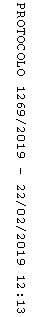 